ewY; :- 500@&okgu VkVk 1613 dsfcu fuekZ.k ,oa LFkkiuk dk;Z gsrq fufonk izi=o"kZ 2021 & 22   GST: 23AAAAj0485D 1Z6 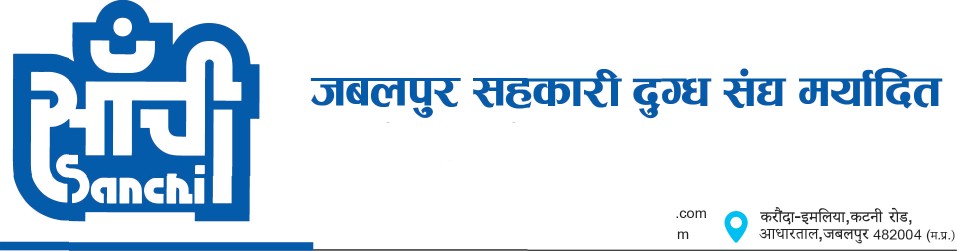 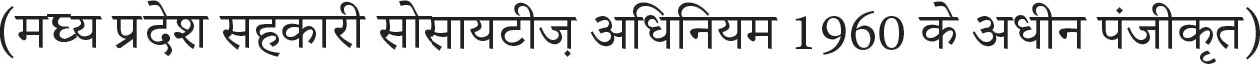 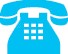                                                                                                                 PAN: AAAAJ0485DISO. 9001 : 2015 & 22000: 2005                                                                                                               +91 9406 900 500                                www.sanchijabaIpur            +91 8305 225 339                  jabalpurjsdstpt@gmail.coØekad &  0184@t-nq-la-@ifjogu@2022                    fnukad% 31-01-2022&% f}rh; bZ&fufonk lwpuk %&      tcyiqj lgdkjh nqX/k la?k e;kZfnr tcyiqj esa okgu ¼VkVk ekWMy 1613½ dsfcu fuekZ.k ,oa LFkkiuk dk;Z gsrq bZ&fufonk vkeaf=r dh tkrh gSA fufonk Ái= fu/kkZfjr jkf’k vkWuykbu tek dj e/;izns’k dh osclkbV www.mptenders.gov.in  ls fnukad       01-02-2022 ls Ø; fd;k tk ldrk gSA fufonk Ái= la?k dh osclkbM www.sanchidairy.com ls MkmuyksM dj i<k tk ldrk gSA fufonk Ái= foØ; dh vafre fnukad 07-02-2022 le; nksigj 12%30 cts rd gSA bZ&fufonk fnukad 08-02-2022 le; nksigj 3%00 cts dk;kZy; ifjlj esa [kksyh tkosxhA                                                eq[; dk;Zikyu vf/kdkjh                                         tcyiqj lgdkjh nqX/k la?k e;kZfnr tcyiqjtcyiqj lgdkjh nqX/k la?k e;kZfnr] tcyiqjMsjh IykaV djkSank ukyk]bZefy;k tcyiqjfuekZ.k dk;Z gsrq fufonk izi=ifjf'k"V Ø- 01fufonkdkj dks ;g /;ku esa j[kuk vko’;d gksxk fd ;g dsoy vkWuykbZu fufonk gSA vr% fufonkdkj] fufonk izi= dk foLr`r :i ls v/;;u djus ds mijkar gh fufonk izi= Hkjsa ,oa fufonk esa ekaxs x;s leLr okafNr nLrkostksa ;Fkk% bZ-,e-Mh- jkf’k dh jlhn Hkh vkWuykbZu viyksM djsaA fufonk Lohd`r gksus dh n’kk esa lQy fufonkdkj dks fufonk esa ekaxs x;s leLr nLrkosatksa dh ewy izfr nqX/k la?k dk;kZy; esa tek djuk vfuok;Z gksxk vU;Fkk dh n’kk esa fufonk fujLr dj nh tkosxh ftldh tokcnsgh fufonkdkj dh Lo;a dh gksxhA 3- 	fufonk izkfIr dh frfFk o le; esa vodk'k ?kksf"kr gksus ij Hkh ifjorZu ugha gksxk ;fn fufonk  rduhdh fcM o Qkbusaf’k;y fcM [kksyus ds fy, fu/kkZfjr rkjh[k dks vodk'k ?kksf"kr fd;k tkrk gS] rks lacaf/kr fufonk ds lacaf/kr fnol dh fufonk,a vxys dk;Z fnol ij iwoZ fu/kkZfjr le; ij [kksyh tkoasxh A 4-	fufonk dk;Z vof/k%&fufonk fu/kkZfjr dk;Z vof/k o"kZ 2022 ¼,d o"kZ½ ds fy, vkeaf=r gSA  5- 	U;wure vgZrk,as ,oa vfuok;Z nLrkost fooj.k6-	fufonk nLrkost dk vkWuykbu dz;&&fufonk izi= dk dz; ewY; dh jkf'k :- 500@& ¼:- ik¡p lkS :i;s ek=½ A &fufonk izi= ¼VsaMj MkD;qesUV½ ,ao bZ,eMh vkWuykbZu tek djuk vko’;d gS] mDr gsrq osclkbM www.http://mptenders.gov.in/ ls MkmuyksM ,ao Hkjk tk ldrk gSaA rFkk la?k dh osclkbM www.http://sanchidairy.com/ ls MkmuyksM dj i<k tk ldrk gSA	fufonk QkeZ ij gLrk{kj %LokfeRo@QeZ@daiuh ds vf/kd`r fufonkdkj izkf/kdkjh gh fufonk QkeZ ij gLrk{kj djsa] os gSfl;r dk oS/k izek.k izLrqr djsaxsA izek.k ds vHkko esa rduhdh fcM fujLr dj nh tk;sxhAizfr]	eq[; dk;Zikyu vf/kdkjh]	tcyiqj lgdkjh nqX/k la?k e;kZ-	tcyiqjegksn;]  okgu dsfcu fuekZ.k dk;Z gsrq fnukad--------------------- dks lekpkj i= esa izdkf'kr fufonk ds lanHkZ esa fuosnu djrk gWaw fd esjs }kjk fufonk izi= esa of.kZr leLr 'krsZ ,oa funsZ'k i<+ dj le> fy, x, gSA ;fn esjh fufonk fu;ekuqlkj Lohd`r dh tkrh gS rks eSa vkids }kjk fu/kkZfjr 'krksZ ds vuqlkj dk;Z djus gsrq lger gWawA vr% eSa ,rn~ }kjk vkWuykbZu tek dh xbZ vekur jkf'k :- 5000@& ¼:i;s ikWp gtkj ek=½ dh jlhn] dzekad ---------------------------------fnukad --------------------layXu dj jgk gWawA rduhdh vgZrk,auksV %& ¼1½ mDr leLr nLrkostksa dh Loizekf.kr Nk;kizfr;kW vkWuykbZu viyksM djuk vfuok;Z gSA¼2½  mijksDr tkudkfj;ksa esa ls dksbZ Hkh tkudkjh vlR; ik;s tkus ij Bsdk fujLr dj vekur jkf'k jktlkr dh tk ldsxh AgLrk{kj	&&&&&&&&&&&&&&&&&&&uke %&&&&&&&&&&&&&&&&&&&&&&irk %&&&&&&&&&&&&&&&&&&&&&&     &&&&&&&&&&&&&&&&&&&&     &&&&&&&&&&&&&&&&&&&VsyhQksu ua-&&&&&&&&&&&&&&&&&&&eksckbZy ua &&&&&&&&&&&&&&&&&&&ifjf'k"V Ø-02okgu dsfcu ¼VkVk ekWMy 1613½ fuekZ.k dk;Z gsrq fufonk dh vko';d 'krsZ¼1½	fufonkdkj dks fufonk i= ds lkFk Lo;a dk ikliksZV lkbZt QksVks yxkuk vfuok;Z gSA¼2½	fufonkdkj dks nqX/k la?k }kjk fu/kkZfjr fufonk izi= eas gh fufonk izLrqr djuh gksxhA           dsoy U;wure njsa gh ekU; gksaxhA¼3½	fufonkdkj dks fufonk ds lkFk :- 5000@& ¼:- ikWp gtkj :i;s½ dsoy vkWuykbZu bZ-,e-Mh- tek djuk vfuok;Z gksxkA bZ-,e-Mh tek u djus dh fLFkfr esa fufonkdkj        dh fufonk ij fopkj ugh fd;k tk,xk rFkk ,slh fufonk Lor% fujLr ekuh tk,sxhA ¼4½	fufonk Lohd`r gksus ds ckn fdlh Hkh dkj.k o'k fu/kkZfjr le; esa dk;Z izkjEHk ugha djus ij fufonkdkj dh lqj{kk fuf/k jktlkr dj vkoafVr dk;Z fujLr dj fn;k tk,xkA ¼5½	fufonk izi= ds lkFk fufonkdkj }kjk nh x;h tkudkjh ;fn vlR; izekf.kr gksrh gS rks lqj{kk fuf/k jktlkr djus dk vf/kdkj eq[; dk;Zikyu vf/kdkjh dks gksxk lkFk gh vkosnd dk ,slk vkosnu fujLr le>k tk,sxkA ¼6½	fufonk Lohd`fr dh fLFkfr esa lQy fufonkdkj dks nqX/k la?k ds lkFk :- 1000@& ds LVkEi isij ij fu/kkZfjr izi= vuqlkj vuqca/k fu"ikfnr djuk gksxkA ¼7½	fufonkdkj dks fufonk izi= esa njsa vaxzsth ds vadksa ,oa 'kCnksa esa Li"V of.kZr djuh gksxhA ¼8½ 	fdlh Hkh fufonk dks fcuk dkj.k crk, fujLr djus dk vf/kdkj eq[; dk;Zikyu vf/kdkjh dks gksxkA¼9½    okgu dsfcu ,oa LFkkiuk gsrq fn;s tkus okys dk;Z vkns’k esa dsfcu dh la[;k esa deh ;k o`f) dh tk ldrh gS fdUrq dsfcu gsrq njksa esa dksbZ ifjorZu ugha fd;k tkosxkA ¼10½	fufeZr dsfcu dk fujh{k.k ,oa lR;kiu la?k ds vf/kd`r vf/kdkjh@lfefr }kjk fd;k tkosxkA ¼11½   dsfcu ds lR;kiu fjiksVZ ds vk/kkj ij gh Hkqxrku ns;d izLrqr djus mijkar Hkqxrku ’krZ         fuEukuqlkj jgsxh %&¼1½    fufonk ewY; dk  80%  dsfcu fuekZ.k ,oa LFkkiuk mijkarA¼2½    ’ks"k 20% ,d ekg i'pkr larks"kizn lapkyu fjiksVZ ;k fufonk  ewY;  dk 10% ijQkjesUl          flD;wfjVh ds :i esa cSad xkWjaVh tek djus ds mijkarA      lR;kiu djus okyh lfefr }kjk dsfcu ds le; isaV@izkbZej yxus ds iwoZ gh fujh{k.k fd;k tk ldrk gSA ¼fufeZr fd;s tkus okys½ dsfcu esa fu/kkZfjr xq.koRrk ls fuEu xq.koRrk dh lkexzh ik;s tkus ij lacaf/kr dsfcu fjtsDV dj fn;s tkosaxsA ¼12½	fufonk esa nh xbZ nj leLr lkexzh] Je rFkk leLr izpfyr djksa lfgr jgsasxhA dk;Z ds nkSjku Je        fu;e ,oa vU; oS/kkfud nkf;Roksa ds fuoZgu dh ftEesnkjh lacaf/kr fufonkdkj dh gksxhA¼13½	fufonk ds fu;e ,oa ’krksZ ds vUrxZr fufonk vof/k esa dk;Z larks"ktud ugha gksus rFkk ’krksZ dk       mYya?ku gksus dh n’kk esa dk;Z vkoaVu rRdky izHkko ls fujLr djus ,oa lqj{kk fuf/k jkf’k rFkk       {kfriwfrZ olwyus dk vf/kdkj tcyiqj nqX/k la?k dk gksxkA¼14½    fufonk Lohd`fr mijkar lQy fufonkdkj dh njsa vR;f/kd ifjyf{kr gksus dh n’kk esa usxksf’k,s’ku        djus gsrq lfefr dh vuq’kalkvksa ij fu.kZ; ysus dk vf/kdkj eq[; dk;Zikyu vf/kdkjh] tcyiqj nqX/k       la?k dks  gksxkA ¼15½     fufonk Lohd`fr mijkar lQy fufonkdkj dks fufonk vof/k esa dsoy Lohd`r njksa ij gh ns;d        Hkqxrku fd;k tk;sxkA dsUnz ljdkj }kjk dsfcu fuekZ.k ls lacaf/kr lkefxz;ksa ij njsa c<kus dh n’kk         esa fufonkdkj dks i`Fkd ls c<h gqbZ njksa dk Hkqxrku ugha fd;k tkosxkA tks fd fufonkdkj ij         ca/kudkjh gksxkA¼16½    fufonkdkj] fufonk Lohd`fr mijkar dsfcu fuekZ.k gsrq fMtkbZu nqX/k la?k ls izkIr        djsaxs ,oa fu/kkZfjr ekud Lrjksa ij gh dsfcu rS;kj djsaxsA ¼17½	lHkh vkSipkfjdrk,sa fu/kkZfjr vof/k esa iw.kZ djuk vfuok;Z gksxkA fu/kkZfjr vof/k esa dk;Zokgh iw.kZ u gksus ij dk;Z vkns'k fujLr fd;k tk ldsxk ,oa vekur jkf'k Hkh jktlkr dh tk ldsxhA¼18½	dksbZ Hkh ,slh laLFkk ;k O;fDr fufonk izLrqr djus ds fy, ik= ugha gksaxs ftudks iwoZ esa fdlh Hkh ’kkldh;@v’kkldh; laLFkk ls CysdfyLVsM fd;k x;k gksA fufonk esa lQy gksus ds i'pkr~ lQy fufonkdkj dks bldk ’kiFk i= izLrqr djuk gksxkA ¼19½	tcyiqj nqX/k la?k ds ekuuh; v/;{k] lapkyd] nqX/k lgdkjh lfefr ds lfpo ;k inkf/kdkjh ,oa nqX/k la?k ds vf/kdkjh@deZpkjh vFkok muds ifjokj ds lnL; bl fufonk izfØ;k esa Hkkx ysus 	gsrq ik= ugha gksaxsA fufonk esa lQy gksus ds i'pkr~ lQy fufonkdkj dks bldk ’kiFk i= izLrqr djuk gksxk fd os nqX/k la?k ds fdlh inkf/kdkjh@vf/kdkjh@deZpkjh ds ifjogu ds lnL; ugha gSA ¼20½   fufonkdkj dks fof/klEer mRrjkf/kdkjh ?kksf"kr djuk gksxkA ¼21½   fufonkdkj dks ;g /;ku esa j[kuk vko’;d gksxk fd ;g dsoy vkWuykbZu fufonk gSA vr%      fufonkdkj] fufonk izi= dk foLr`r :i ls v/;;u djus ds mijkar gh fufonk izi= Hkjsa ,oa fufonk         esa ekaxs x;s leLr okafNr nLrkostksa ;Fkk% bZ-,e-Mh- jkf’k vkWuykbZu viyksM djuh gksxhA¼22½  fufonk Lohd`r gksus dh n’kk esa lQy fufonkdkj dks fufonk esa ekaxs x;s leLr nLrkosatksa dh ewy      izfr nqX/k la?k dk;kZy; esa tek djuk vfuok;Z gksxk vU;Fkk dh n’kk esa fufonk fujLr dj nh tkosxh      ftldh tokcnsgh fufonkdkj dh Lo;a dh gksxhA¼23½ dsfcu ds fuekZ.k ,oa LFkkiuk dk;Z gsrq fufonk ,d o"kZ gsrq izHkko’khy jgsxhA ¼24½ fufonkdkj dsfcu ds fuekZ.k ,oa LFkkiuk gsrq dsfcu dk VsfDudy LisflfQds’ku tks fd fufonk izi= ds ifjf’k"V 03 esa of.kZr gS] dks /;kuiwoZd i<+dj le> ysa ,oa rn~uq:i gh dsfcu dk      fuekZ.k djuk lqfuf’pr~ djasA      esjs }kjk okgu dsfcu ds fuekZ.k ,oa LFkkiuk dk;Z gsrq fufonk ,oa vuqca/k dh 'krsZ i<+ o le{k yh gS rFkk eSa@ge lHkh 'krksZ dks ekuusa ds fy;s lgt rS;kj g¡w@gSA fufonk esa nh xbZ tkudkjh iw.kZr% lR; gSA ;fn esjs }kjk fufonk esa izLrqr tkudkjh vlR; izekf.kr gksrh gS ;k eSa fcanq Øekad 01 ls 24 rd of.kZr 'krksZ dks ikyu ugha djrk gw¡ ,oa esjh bZ,eMh jkf’k jktlkr djus dk izca/k }kjk fu.kZ; fd;k tkrk gS rks eSa bl gsrq viuh lgefr nsrk@nsrh gw¡A gLrk{kjvkosnd dk uke ,oa irkifjf'k"V Ø- 03okgu dsfcu ¼VkVk ekWMy 1613½ fuekZ.k dk;Z gsrq rduhdh LisflfQds’ku dk foLr`r fooj.kuksV%& fufonkdkj dks dsfcu fuekZ.k ,oa LFkkiuk dk;Z gsrq nj izLrqr djrs le; ;g ?;ku j[kuk gksxk fd vaxzsth ds vadksa ,oa 'kCnksa esa Li"V of.kZr djuh gksxhA ifjf'k"V Ø-04fufonkdkj dk ifjp; vkosnd dk uke	-------------------------------------------------------------------------------firk dk uke		-------------------------------------------------------------------------------LFkkbZ@orZeku irk 	----------------------------------------------------------------------------------------------------------------------------------------------------------------------------------------------------------------------------------------------------------------------------------------------------------------------------------------------------------------------------------¼nLrkost dh Nk;kizfr layXu djsa½bZ&esy vkbZ Mh ¼vfuok;Z :i ls vafdr djsa½ --------------------------------------------------------------------------------nwjHkk"k@eksckbZy ua-	-----------------------------------------------------------------------------------------------------------------------vkosnd@QeZ dk uke@;fn QeZ ikVZujf’ki gS rks ikVZujf’ki QeZ dh iw.kZ tkudkjh ¼nLrkost+ksa dh Nk;kizfr lfgr½ nsuk vfuok;Z gSA -------------------------------------------------------------------------------------------------------------------------------------------------------------------------------------------------------------orZeku O;olk; ¼orZeku dk;Z dk fooj.k  vafdr djsa½ ----------------------------------------------------------------------------------------------------------------------------------------------------------------------¼v½ isu uEcj 	----------------------------------------------------------------------------------------------------------------------------¼c½GSTIN uEcj ---------------------------------------------------------------------------------------------------------------------------------vkWuykbZuHkjh xbZ bZ-,e-Mh-dk jlhn uacj --------------------------------------¼leLr nLrkost+ksa dh Loizekf.kr Nk;kizfr;ka layXu djsaA½	esjs }kjk dsfcu fuekZ.k ,oa LFkkiuk dk;Z laca/kh bl QkeZ ds lkFk layXu leLr 'krsZ i<+ vkSj le> pqdk@pqdh gwa vkSj ekU; djrk@djrh gwaA bl gsrq esjs }kjk 'krsZ gLrk{kfjr dj QkeZ ds lkFk layXu dh gSA vkosnu i= esa esjs }kjk nh xbZ tkudkjh iw.kZr% lR; gSAvkosnd ds gLrk{kjuke &   ifjf'k"V Ø-05’kiFk&i= :- ¼:- 100@& ds uksVjkbZTM LVkWEi isij ij½eSa -------------------------------------- fuoklh -------------------------------------- tcyiqj lgdkjh nqX/k la?k esa ----------------------dk;Z gsrq vkosnu izLrqr dj jgk g¡wA eSa ;g ’kiFk i= izLrqr dj jgk gw¡ fd esjk tcyiqj lgdkjh nqX/k la?k ds ekuuh; v/;{k] lapkyd] nqX/k lgdkjh lfefr ds lfpo ;k inkf/kdkjh ,oa nqX/k la?k ds fdlh Hkh vf/kdkjh@deZpkjh ls dksbZ laca/k ugha gSA       esjs }kjk izLrqr ’kiFk i= ;fn Hkfo"; esa xyr ik;k tkrk gS rks nqX/k la?k fdlh Hkh le; eq>s vkoafVr dk;Z fujLr dj tks Hkh dk;Zokgh djsxk mls ekuus ds fy, eSa ck/; jgwaxk@jgwaxh rFkk blds fo:) fdlh Hkh U;k;ky; esa dk;Zokgh ugha d:axk@d:axhAfnukad                                                               gLrk{kj uke&&&&&&&&&&&&&&&irk&&&&&&&&&&&&&&&&&&&&&&&&&&&&&&&&&&&&&&&&&&&&&&&&&&ifjf'k"V Ø-06’kiFk&i= :- ¼:- 100@& ds uksVjkbZTM LVkWEi isij ij½eSa -------------------------------- fuoklh ------------------------------------ tcyiqj lgdkjh nqX/k la?k esa ----------------------------- dk;Z gsrq vkosnu izLrqr dj jgk g¡wA eSa ;g ’kiFk i= izLrqr dj jgk gw¡ fd eq>s ’kkldh;@v’kkldh; laLFkk ls fdlh Hkh dk;Z esa vuqca/k dh fu;e 'krksZa dk mYya?ku djus ls dk;Z fujLr vFkok CySd fyLV ugha fd;k x;k gSA        esjs }kjk izLrqr ’kiFk i= ;fn Hkfo"; esa xyr ik;k tkrk gS rks nqX/k la?k fdlh Hkh le; eq>s vkoafVr dk;Z fujLr dj tks Hkh dk;Zokgh djsxk mls ekuus ds fy, eSa ck/; jgwaxk@jgwaxh rFkk blds fo:) fdlh Hkh U;k;ky; esa dk;Zokgh ugha d:axk@d:axhAfnukad                                                               gLrk{kj uke&&&&&&&&&&irk&&&&&&&&&&&&&&&&&&&&&&&&&&&&&&&&&&&&gLrk{kj&&&&&&&&&&&ifjf'k"V Ø- 07dsfcu fuekZ.k ,oa LFkkiuk dk;Z gsrq vuqca/k izi=	;g vuqca/k vkt fnukad -------------------------------------- dks eq[; dk;Zikyu vf/kdkjh] tcyiqj lgdkjh nqX/k la?k] e;kZfnr] tcyiqj] ftls vkxs izFke i{k ds uke ls lacksf/kr fd;k tkosxkA ,oa esllZ ------------------------------------------------------------------------------- }kjk ikVZuj Jh -------------------------------------------ls crkSj dsfcu fuekZ.kdrkZ ds :i esa  nqX/k la?k }kjk fnukad ---------------------------- ls fnukad ---------------------------- rd vof/k okLrs vuqcaf/kr dj gLrk{kfjr fd;k x;k gSA bUgsa vkxs crkSj f}rh; i{k ds uke ls lacksf/kr fd;k tkosxkA bl vuqca/k ds rgr~ fuEufyf[kr 'krksZ ds v/khu izFke i{k ,oa f}rh; i{k ds :i esa dk;Z laikfnr djsaxsA ;g vuqca/k fo'kq) :i ls O;kolkf;d vuqca/k gS rFkk blds rgr~ fufonkdkj dks lwpuk nsdj nqX/k la?k ds fgr esa ;g vuqca/k fujLr djus dk vf/kdkj izFke i{k dk gksxkA ;fn f}rh; i{k bl vuqca/k ds rgr~ dk;Z ugha djuk pkgrk gS rks] mls izFke i{k dks fyf[kr vfxze uksfVl dk dk;Z NksM+us ckor~ nsuk gksxkA f}rh; i{k }kjk la?k esa tek dh xbZ lqj{kk fuf/k] fufonk vof/k iw.kZ gksus ij rFkk la?k dks vukifRr izek.k&i= izLrqr djus ds ckn lqj{kk fuf/k okil djus dh dk;Zokgh dh tk,xhA f}rh; i{k dks bUlqysVsM ckDl fuekZ.k dk;Z le; ij iwjk djuk vfuok;Z gksxk vU;Fkk ns;dksa dk Hkqxrku fd;k tkuk laHko ugha gksxkA dsUnz ljdkj }kjk fufonk vof/k ds nkSjku dsfcu fuekZ.k dk;Z esa mi;ksx gksus okys lkefxz;ksa dh njksa esa o`f) djus dh n’kk f}rh; i{k dks dsoy fufonk esa Lohd`r njksa ij gh Hkqxrku fd;k tkosxk] tks fd f}rh; i{k dks ekU; gksxkA  f}rh; i{k dh vkdfLed e`R;q gksus dh fLFkfr esa la?k mlds ekU; mRrjkf/kdkjh dks ml fLFkfr esa fu;qDr dj ldrk gS] ;fn og mRrjkf/kdkjh la?k ds fu/kkZfjr 'krksZa dk ikyu djus gsrq lgefr nssrk gSA mRrjkf/kdkjh dk uke vuqca/k i= ds fu"iknu ds le; ukfeus’ku iznku fd;k tkuk vko’;d gSAf}rh; i{k dks fufonk vof/k ds nkSjku dk;Z fdlh vU; dks gLrkarfjr djus dk vf/kdkj ugha gksxkA Hkfo"; esa dHkh Hkh fdlh Hkh le; ,slk djrs ik;s tkus ij f}rh; i{k dh fufonk rRdky izHkko ls fujLr dj] tek lqj{kk fuf/k jkf’k jktlkr dj CySd fyLV dj fn;k tkosxkA ftldh tokcnkjh f}rh; i{k dh gksxhA dsfcu fuekZ.k gksus ds mijkar nqX/k la?k ds vf/kdkjh dsfcu dk lR;kiu djsaxsA lR;kiu mijkar fu/kkZfjr ekudksa ij lgh ik;s tkus dh n’kk esa f}rh; i{k ds ns;dksa dk Hkqxrku fd;k tkosxkA nqX/k la?k }kjk le;&le; ij tks Hkh funsZ'k i=ksa@ifji=ksa ds ek/;e ls fn;s tkosaxs] os i=@ifji= bl vuqca/k dk Hkkx ekus tk,axsA;g fd dsfcu fuekZ.k gsrq esllZ ---------------------------------------- fuekZ.kdŸkkZ ds :i esa dsfcu :i;s &&&&&&&&& izfrux ij dk;Z djsaxsA;g vuqca/k ,d o"kZ ds fy, fnukad &&&&&&& ls &&&&&& rd izHkko'khy jgsxkA ;fn i{kdkjksa ds chp bl Bsds ds fo"k; esa dksbZ fookn [kM+k gqvk rks] mls e/;LFkrk (Arbitration) ds ek/;e ls fookn ds fujkdj.k gsrq (Arbitrator) izkf/kd`r vf/kdkjh] tcyiqj nqX/k la?k tcyiqj ds le{k j[kk tk,xkA ftudk fu.kZ; nksuksa i{kksa dks ekU; gksxkAbl vuqca/k dk U;k;kf;d dk;Z{ks= tcyiqj 'kgj dk U;k;ky; esa jgsxkA fufonk izi= esa of.kZr fu;e o ’krsZ vuqca/k dk Hkkx ekus tkosaxsA      eSa ------------------------------------------------------------ firk@ifr@iRuh------------------------------------------------ fufonkdkj viuk mRrjkf/kdkjh ¼ukWfeuh½ Jh@Jhefr ------------------------------------------- dks ?kksf"kr djrk@djrh gw¡Afufonkdkj ds gLrk{kj ¼f}rh; i{k½                       eq[; dk;Zikyu vf/kdkjh ¼izFke i{k½uke-----------------------------------------------------------------                     uke---------------------------------------------------------------- irk------------------------------------------------------------------                     irk-------------------------------------------------------------------------------------------------------------------------------------------                     -------------------------------------------------------------------------1-xokg ds gLrk{kj ----------------------------                        1-xokg ds gLrk{kj ---------------------------- uke ,oa irk%&-----------------------------------      	                    uke ,oa irk%&-----------------------------------      	---------------------------------------------------------------                          ---------------------------------------------------------------  ----------------------------------------------------------------                         ----------------------------------------------------------------2-xokg ds gLrk{kj ----------------------------                     2-xokg ds gLrk{kj ----------------------------uke ,oa irk%&--------------------------------------                     uke ,oa irk%&-----------------------------------------------------------------------------------------------------                     -------------------------------------------------------------------------------------------------------------------------------                    ---------------------------------------------------------------ifjf'k"V Ø- 08Form “A”Technical  Bidd`i;k mDr i=d fufonk ds lkFk vfuok;Zr% viyksM djsaA gLrk{kj fufonkdkjifjf'k"V Ø- 09Form “B”Price Break-upd`i;k mDr i=d fufonk ds lkFk vfuok;Zr% viyksM djsaA gLrk{kj fufonkdkjifjf'k"V Ø-10Financial Bid     d`i;k njsa vkWuykbZu fu/kkZfjr izi= esa HkjsaA ;g ek= voyksdu gsrq gSA Øekadfooj.kvekur jkf’kfufonk Ái= Ø;jkf’k01okgu ¼VkVk ekWMy 1613½ dsfcu fuekZ.k ,oa LFkkiuk dk;Z gsrq:- 5]000-00:- 500-00¼:- ik¡p lkS ek=½1-fufonk izi= vkWuykbZu izzkIr ,oa tek djus dh vafre frfFk ,oa le;fufonk izi= izkIr ,oa tek djus dh vafre frfFk 07-02-2022 nksigj 1%00 cts rd2-fufonk izi= [kksyus dh frfFkfrfFk 08-02-2022 nksigj 1%00 cts rd2-fufonk ds lkFk tek dh tkus okyh      ¼bZ-,e-Mh-½ jkf’k :- 5000@& ¼ikWp gtkj :- ek=½ vkWuykbZu ek/;e lsA3-okgu dsfcu ¼VkVk ekWMy 1613½ VSadj fuekZ.k ,oa LFkkiuk dk;Z gsrq rduhdh vgZrk,sa” dk izk:i Aifjf’k"V dz- 014-okgu dsfcu ¼VkVk ekWMy 1613½      fuekZ.k dk;Z dh lkekU; ’krsZsa”ifjf’k"V dz- 025-okgu dsfcu ds rduhdh LislhfQds’ku ifjf’k"V dz- 036-fufonkdkj dh tkudkjhifjf’k"V dz- 047-’kiFk i=ifjf’k"V dz- 05 ,oa 068-vuqca/k dh ’krsZifjf’k"V dz- 079-rduhdh fcM ifjf’k"V dz- 0810izkbZt cszd viifjf’k"V dz- 0911-nj izi= ¼flQZ voyksdu gsrq½ifjf’k"V dz- 10l-Ø-fooj.kl-Ø-fooj.kVsfDudy fcM esa lQy gksus ds fy, fufonkdkj dks fuEu vgZrk,sa vfuok;Z :i ls iw.kZ djuk gksxhAvgZrk dh iwfrZ gsrq lk{; ds :i esa fuEu lHkh vfuok;Z nLrkost VsfDudy fcM esa izLrqr djuk gksaxs] vU;Fkk VsfDudy fcM fujLr dh tk;sxhA VsfDudy fcM esa izLrqr djus ds fy;s bu nLrkostksa dks HkkSfrd :i ls miyC/k djkus gksxsaAvfuok;Z vgZrk,sa&	vfuok;Z nLrkost5-1viuk ifjp; o fooj.k mn?kksf"kr djuk gksxkA LokfeRo@QeZ@Hkkxhnkjh@daiuh dh vksj ls fufonk Hkjus gsrq fof/kd :i ls vf/kd`r gksA4-1-fufonkdkj dk ifjp; ,oa laf{kIr fooj.k gsrq bl nLrkost ds izi= Ø-04 dks iw.kZr% Hkj dj viyksM dj izLrqr djsaAQeZ@daiuh dh vksj ls fufonk esa gLrk{kj djus okys O;fDr dk vf/kdkj i=@ eq[krkjukek dh ewy izfr tks uksVjh }kjk lR;kfir o izekf.kr gksA Lokeh@izksikbZVj }kjk Lo;a fufonk Hkjus dh fLFkfr esa vko';d ugha gS A5-2fufonkdkj LokfeRo ¼izksijkbZVjf'ki½ dh fLFkfr esa e/;izns'k nqdku ,oa LFkkiuk vf/kfu;e 1958 ds varxZr½ @Hkkxhnkjh QeZ  dh fLFkfr esa ikVZujf'ki ,DV ds varxZr ,oa dEiuh dh fLFkfr esa dEiuh ds varxZr iathd`r gksuk pkfg,A4-4fufonkdkj LokfeRo ¼izksijkbZVjf'ki½ dh fLFkfr esa e/;izns'k nqdku ,oa LFkkiuk vf/kfu;e 1958 ds varxZr½@Hkkxhnkjh QeZ  dh fLFkfr esa ikVZujf'ki ,DV ds varxZr ,oa dEiuh dh fLFkfr esa dEiuh ds varxZr iath;u izek.k&i= dh Loizekf.kr Nk;kizfrA5-3rduhdh fcM ds lkFk fu/kkZfjr bZ-,e-Mh- jkf’k vkWu ykbZu ¼HkkSfrd :i ls½ ls tek gksuk pkfg;sA4-5rduhdh fcM ds lkFk okafNr bZ-,e-Mh- jkf’k tek gksaA5-4vk;dj foHkkx ls vk;dj ds LFkk;h [kkrk/kkjd gksA4-6vk;dj LFkk;h [kkrk dzekad ¼PAN½ ,oa mldh Loizekf.kr Nk;kizfrA 5-5foRrh; o"kZ 2018&19] 2019&20  dh vk;dj fooj.kh vk;dj foHkkx esa tek gksA4-7vk;dj foHkkx dks izLrqr dh xbZ foRrh; o"kZ 2018&19] 2019&20dh vk;dj fooj.kh dh Loizekf.kr Nk;kizfrA5-6fufonk QkeZ dk 'kqYd tek fd;k gksA4-8vkWuykbZu ,eih Vs.Mj iksVZy ij tek djuk vko;’d gSA  dza-fufonkdkj dk Lo:ifufonk dkSu Hkj ldsxk ¼fufonk izLrqr djus okys O;fDRk Lo;a ds gLrk{kj ls gh fufonk izLrqr dj ldsxsa½1,dy  LokfeRoLokeh Lo;a ;k mldk eq[krkjukek /kkjh vf/kd`r O;fDRk2Hkkxhnkjh QeZlHkh Hkkxhnkj ;k mudk eq[krkjukek /kkjh vf/kd`r O;fDRk3daiuhdaiuh }kjk vf/kd`r O;fDRk ¼daiuh ds vUrZfu;eksa dh izfr Hkh izLrqr djuk gksxh½dz-vko’;d vgZrkfooj.kvfuok;Zr% layXu fd;k tkus okys nLrkost1-Bsdsnkj dk uke o irk¼laLFkk@QeZ vkfn dh n’kk esa iath;u dk izek.k½laLFkk iath;udŸkkZ dk;kZy; dk i=@izek.ki= 2-;fn dksbZ ikVZuj gks rks mudk uke o irkiathd`r ikVZujf’ki MhM3-laLFkk@QeZ gksus dh n’kk esa eq[; dk;Zikyu vf/kdkjh@vf/kd`r gLrk{kjdŸkkZ dk ukelaLFkk@QeZ ds lapkyd e.My@eq[; dk;Zikyu vf/kdkjh dk vf/kdkj i=4-fufonkdŸkkZ dk isu dkMZ uacj gksuk vfuok;Z gSA isu dkMZ dh Nk;kizfr layXu djsaA5-th,lVh ua- dh izfr layXu djsAth,lVh ua- dh Nk;kizfr vfuok;Zr% layXu djsA6vkWuykbZu isesaV }kjk tek dh xbZ bZ-,e-Mh- jkf’k dh jlhn yxkuk vfuok;Z gSAvkWuykbZu isesaV }kjk tek dh xbZ jkf’k :- 5000@& ¼ikWp gtkj :i;s½ dh jlhn layXu djsaA 7-foRrh; o"kZ] o"kZ 2018&19] 2019&20 dk vk;dj tek fooj.k layXu djuk vfuok;Z gSAvk;dj foHkkx dks izLrqr dh xbZ foRrh; o"kZ] o"kZ 2018&19] 2019&20 dh vk;dj fooj.kh dh Loizekf.kr Nk;kizfr layXu djsaASizeMaterial SpecifactionApprx.Wt. / No. Cabin Size- Length - 73’’ Hight - 87’’Width - 95’’Model–TATA  LPT  1613 Wooden Cabin – All Wooden Sarai Wooden  Size:- (Back 1.25 Inch)(Roof 1.5 x 1.5 Inch)(Side 1.5 x 1.5 Inch) M.S. Material – ISA 40x40x5 Structure ISA 65x65x6 Supporting Angle (Back Wall)Carier  (Standrd size)M.S. Sheet 20 Guage (Outer Covering sheet) Interior finicing  – Sliper & Complete KusionGlour Painting & Cabin Writing Lighting and wiringDashbord Repairing & Sunmica fitting SizeMaterial SpecifactionApprx.Wt./No. /Quantity             Please MentionCabin Size- Length - 73’’ Hight - 87’’Width - 95’’Model–TATA  LPT  1613 Wooden Cabin – All Wooden Sarai Wooden  Size:- (Back 1.25 Inch)(Roof 1.5 x 1.5 Inch)(Side 1.5 x 1.5 Inch) M.S. Material – ISA 40x40x5 Structure ISA 65x65x6 Supporting Angle (Back Wall)Carier  (Standrd size)M.S. Sheet 20 Guage (Outer Covering sheet) Interior finicing  – Sliper & Complete KusionGlour Painting & Cabin Writing Lighting and wiringDashbord Repairing & Sunmica fitting SizeMaterial SpecifactionApprx.Wt./No. /Quantity    Please MentionAmount Rs.Cabin Size- Length - 73’’ Hight - 87’’Width - 95’’Model–TATA  LPT  1613 Wooden Cabin – All Wooden Sarai Wooden  Size:- (Back 1.25 Inch)(Roof 1.5 x 1.5 Inch)(Side 1.5 x 1.5 Inch) M.S. Material – ISA 40x40x5 Structure ISA 65x65x6 Supporting Angle (Back Wall)Carier  (Standrd size)M.S. Sheet 20 Guage (Outer Covering sheet) Interior finicing  – Sliper & Complete KusionGlour Painting & Cabin Writing Lighting and wiringDashbord Repairing & Sunmica fitting Total Rs.Total Rs.Total Rs.1-ParticularsRate  with GST (In Rs.) 2-Fabrication and Installation of  Vehicle Wooden Cabin for Model TATA  LPT 1613,Size- Length - 73’’ Hight - 87’’Width - 95’’3-Total :-